Verein Trittbrett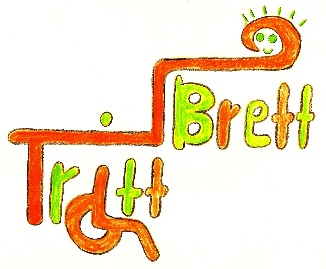 Fragebogen zur Teilnahme bei Trittbrett TagenVorname des Kindes: 										Nachname des Kindes: 									Geburtsdatum des Kindes:								 Name der Eltern: 										  Mailadresse:											Wohnadresse/PLZ/Ort: 									Handynummer Mutter:  									Handynummer Vater:    									Geschwister (bitte Namen und Jahrgang angeben)																																													Behinderungsbezeichnung / Diagnose ev. Nebendiagnosen:Krankenkasse und Versicherungsnummer: 																																															Medikamente und Dosierung auch von Medikamenten die   	morgens /abends / nachts zuhause abgegeben werden.Wichtig bei einem Notfall! 																																																												Hatte das Kind in der Vergangenheit Anfälle? O Ja               O NeinFalls ja welche? Diagnose? 																																		Ist das Kind allergisch?   O Ja         O NeinFalls ja, auf was? Bitte Medikamente inkl. Dosierung und Anweisung mitgeben!Hausarzt: Name, Adresse und TelefonnummerTrägt ihr Kind Windeln oder Inkontinenzprodukte?O Ja               O NeinWird Zuhause und in der Schule ein Toiletten Training durchgeführt?     O Ja          O NeinFalls ja, was muss beachtet werden? Tipps für uns?Kommunikationsform des Kindes :Lautsprache		O Ja  			O NeinFalls nein wie kommuniziert das Kind?Hat ihr Kind Ängste? (z.B. Platzangst, Angst vor Tieren)		O Ja 		O NeinFalls ja, was für Ängste?Wie reagiert ihr Kind auf Lärm? Welche Vorlieben hat ihr Kind? Hobbys?Hat ihr Kind spezielle Essgewohnheiten?O vegetarisch		O kein SchweinefleischO Allergie/Unverträglichkeit 								O anderes 																										Wie isst ihr Kind?  O selbstständig    O mit Hilfe					  O püriert           O b.schneiden helfenHat ihr Kind eine Esshemmung, Schluckstörung etc.					  O Ja                O NeinLieblingsessen: 										Was isst es nicht: 										Lieblingsgetränk: 										Mobilität: ist ihr Kind   O gut zu Fuss    O im RollstuhlWie lange kann ihr Kind gehen?		O 30 min. und mehr		O 20 min.		O 10 min. oder wenigerBraucht ihr Kind im Freien:  O Kleingruppenaufsicht		         O eins zu eins Begleitung  O Begleitung infolge Sturzgefahr   O anderes?Hat ihr Kind besondere Freuden?																																																Hat ihr Kind besondere Schwierigkeiten? 																																														Haben Sie noch weitere Wünsche oder Informationen für uns? 																																																							Bitte füllen Sie im Interesse ihres Kindes den Fragebogen sehr sorgfältig aus. Bitte geben Sie auf alle Fragen eine Antwort. Was für Sie als Eltern „normal“ ist, kann für uns ungewohnt sein.Elternbeitrag: Für die Betreuung inkl. Mahlzeiten ist ein Elternbeitrag von Fr. 100.- pro Trittbrett Tag fällig. Falls Sie eine Rechnung benötigen, melden Sie sich bitte bei der Geschäftsstelle.Einverständniserklärung:Mit Ihrer Unterschrift sind Sie mit folgenden Punkten einverstanden:Alle Medikamente sind aufgeführt, auch jene die Zuhause abgegeben werden: Notfallmedikamente und Mittagsmedikamente werden an die Trittbrett Tage mitgegeben.Die Eltern bestätigen mit Ihrer Unterschrift, dass das Kind unfallversichert ist.Die Eltern bestätigen, dass wir Bilder von den Kindern veröffentlichen dürfen (Homepage, Facebook, Anlässe).Falls die nötigen Angaben fehlen, oder Medikamente nicht vorhanden sind, lehnt der Verein Trittbrett jede Haftung ab.Bei Fragen setzen Sie sich bitte mit der Geschäftsstelle in Verbindung. Ort und Datum: 											Unterschrift:    											Bitte retournieren an die Geschäftsstelle:Geschäftsstelle Verein Trittbrettc/o Doris HauriIm Ifang 35000 Aarau